اعضاي حاضر در جلسهمصـوبــاترديفنام و نام‌خانوادگيسمتسازمان/ دستگاهآقای آقا محمدیعضو مجمع تشخیص مصلحت نظام و رئیس گروه اقتصادی دفتر مقام معظم رهبریستاد مرکزیآقا ی پورکاظم شایستهمعاون امور مقابله و هماهنگی حقوقی ستاد مرکزیآقای پرهام فرمدیرکل دفتر پیشگیری از قاچاق کالا و ارزستاد مرکزیخانم محرابیمدیرکل دفتر صنایع نساجی، پوشاک و سلولزیوزارت صنعت معدن و تجارتخانم خالقی پوردستیار معاونت امور صنایع وزارت صنعت معدن و تجارتآقای میرمحمدی معاون مدیرکل دفتر صنایع نساجی، پوشاک و سلولزیوزارت صنعت معدن و تجارتآقای موسی زادهمعاون مدیرکل دفتر پیشگیری از قاچاق کالا و ارزستاد مرکزیآقای مغربی سینکیمعاون مدیرکل دفتر امور اقتصادی و بهبود فرآیندها ستاد مرکزیآقای موازیرئیس گروه کالاهای نساجیستاد مرکزیآقای قدیمینمایندهواجاخانم کلانترینمایندهواجاآقای هاکوپیانرئیس هیأت مدیرهانجمن صنایع نساجی و پوشاکآقای عظیمیدبیرانجمن صنایع نساجی و پوشاکآقای شهریارینایب رئیس هیأت مدیرهاتحادیه تولید و صادرات نساجی و پوشاک ایرانآقای محمد جعفرعضو هیأت مدیرهاتحادیه تولید و صادرات نساجی و پوشاک ایرانآقای لشکریعضو هیأت مدیرهجامعه صنعت کفش ایرانآقای عربعضو هیأت مدیرهجامعه صنعت کفش ایرانآقای زند کریمیدبیرجامعه صنعت کفش ایرانآقای شیرازیرئیساتحادیه صنف تولیدکنندگان و فروشندگان پوشاک تهرانآقای افتخاریعضو هیأت مدیرهاتحادیه صنف تولیدکنندگان و فروشندگان پوشاک تهرانرديفشـرح مصوبــات شـرح مصوبــات شـرح مصوبــات شـرح مصوبــات مهلت اقدام اقدام کننده 1به منظور توسعه شناسه کالای واحدهای تولیدی و با هدف حمایت از تولید داخلی پوشاک کیف و کفش، جلساتی در محل وزارت صمت گذاشته شود و پیشنهادات تخفیف مالیاتی و بیمه تامین اجتماعی در قالب پیشبرد طرح مورد بررسی قرار گیرد. به منظور توسعه شناسه کالای واحدهای تولیدی و با هدف حمایت از تولید داخلی پوشاک کیف و کفش، جلساتی در محل وزارت صمت گذاشته شود و پیشنهادات تخفیف مالیاتی و بیمه تامین اجتماعی در قالب پیشبرد طرح مورد بررسی قرار گیرد. به منظور توسعه شناسه کالای واحدهای تولیدی و با هدف حمایت از تولید داخلی پوشاک کیف و کفش، جلساتی در محل وزارت صمت گذاشته شود و پیشنهادات تخفیف مالیاتی و بیمه تامین اجتماعی در قالب پیشبرد طرح مورد بررسی قرار گیرد. به منظور توسعه شناسه کالای واحدهای تولیدی و با هدف حمایت از تولید داخلی پوشاک کیف و کفش، جلساتی در محل وزارت صمت گذاشته شود و پیشنهادات تخفیف مالیاتی و بیمه تامین اجتماعی در قالب پیشبرد طرح مورد بررسی قرار گیرد. مستمروزارت صمت، اتحادیه نساجی و پوشاک2موضوع توسعه و ساماندهی برندهای داخلی در کارگروه توسعه تولید، مطرح و مصوب شود. مشکلات بنگاههای کوچک به منظور حمایت از آنها دسته بندی به همراه راهکار پیشنهادی ارائه شود.موضوع توسعه و ساماندهی برندهای داخلی در کارگروه توسعه تولید، مطرح و مصوب شود. مشکلات بنگاههای کوچک به منظور حمایت از آنها دسته بندی به همراه راهکار پیشنهادی ارائه شود.موضوع توسعه و ساماندهی برندهای داخلی در کارگروه توسعه تولید، مطرح و مصوب شود. مشکلات بنگاههای کوچک به منظور حمایت از آنها دسته بندی به همراه راهکار پیشنهادی ارائه شود.موضوع توسعه و ساماندهی برندهای داخلی در کارگروه توسعه تولید، مطرح و مصوب شود. مشکلات بنگاههای کوچک به منظور حمایت از آنها دسته بندی به همراه راهکار پیشنهادی ارائه شود.شروع پس از ابلاغوزارت صمت3با توجه به اینکه برخی از واحدهای تولیدی صرفا پوششی برای قاچاق بوده و با حداقل ظرفیت فعالیت می کنند در گام نخست این واحدها شناسایی و تذکر داده شوند، در صورت استمرار تخلف با جدیت برخوردشود. در صورت تغییر رویکرد، مشمول مشوقهای حمایتی تولید قرار گیرند. با توجه به اینکه برخی از واحدهای تولیدی صرفا پوششی برای قاچاق بوده و با حداقل ظرفیت فعالیت می کنند در گام نخست این واحدها شناسایی و تذکر داده شوند، در صورت استمرار تخلف با جدیت برخوردشود. در صورت تغییر رویکرد، مشمول مشوقهای حمایتی تولید قرار گیرند. با توجه به اینکه برخی از واحدهای تولیدی صرفا پوششی برای قاچاق بوده و با حداقل ظرفیت فعالیت می کنند در گام نخست این واحدها شناسایی و تذکر داده شوند، در صورت استمرار تخلف با جدیت برخوردشود. در صورت تغییر رویکرد، مشمول مشوقهای حمایتی تولید قرار گیرند. با توجه به اینکه برخی از واحدهای تولیدی صرفا پوششی برای قاچاق بوده و با حداقل ظرفیت فعالیت می کنند در گام نخست این واحدها شناسایی و تذکر داده شوند، در صورت استمرار تخلف با جدیت برخوردشود. در صورت تغییر رویکرد، مشمول مشوقهای حمایتی تولید قرار گیرند. مستمراتحادیه و انجمن های تخصصی- دفتر تخصصی وزارت صمت 4با توجه به استعلام انجام شده از مرکز اصناف و بازرگانان و دبیرخانه هیأت عالی نظارت  وزارت صمت و دفتر صنایع نساجی، پوشاک و سلولزی و دریافت نتیجه مبنی بر «اتمام مدت اعتبار تمامی گواهیهای فعالیت نمایندگان و شعب شرکتهای خارجی در کشور» و از سوی دیگر ممنوع بودن واردات پوشاک؛ لذا نسبت به جمع آوری تمامی برندهای خارجی پوشاک در سطح عرضه اقدام شود. با عنایت به نزدیکی زمان انتخابات صرفا اقدام عملی شود و از هرگونه تبلیغ و انعکاس رسانه ای خودداری شود.با توجه به استعلام انجام شده از مرکز اصناف و بازرگانان و دبیرخانه هیأت عالی نظارت  وزارت صمت و دفتر صنایع نساجی، پوشاک و سلولزی و دریافت نتیجه مبنی بر «اتمام مدت اعتبار تمامی گواهیهای فعالیت نمایندگان و شعب شرکتهای خارجی در کشور» و از سوی دیگر ممنوع بودن واردات پوشاک؛ لذا نسبت به جمع آوری تمامی برندهای خارجی پوشاک در سطح عرضه اقدام شود. با عنایت به نزدیکی زمان انتخابات صرفا اقدام عملی شود و از هرگونه تبلیغ و انعکاس رسانه ای خودداری شود.با توجه به استعلام انجام شده از مرکز اصناف و بازرگانان و دبیرخانه هیأت عالی نظارت  وزارت صمت و دفتر صنایع نساجی، پوشاک و سلولزی و دریافت نتیجه مبنی بر «اتمام مدت اعتبار تمامی گواهیهای فعالیت نمایندگان و شعب شرکتهای خارجی در کشور» و از سوی دیگر ممنوع بودن واردات پوشاک؛ لذا نسبت به جمع آوری تمامی برندهای خارجی پوشاک در سطح عرضه اقدام شود. با عنایت به نزدیکی زمان انتخابات صرفا اقدام عملی شود و از هرگونه تبلیغ و انعکاس رسانه ای خودداری شود.با توجه به استعلام انجام شده از مرکز اصناف و بازرگانان و دبیرخانه هیأت عالی نظارت  وزارت صمت و دفتر صنایع نساجی، پوشاک و سلولزی و دریافت نتیجه مبنی بر «اتمام مدت اعتبار تمامی گواهیهای فعالیت نمایندگان و شعب شرکتهای خارجی در کشور» و از سوی دیگر ممنوع بودن واردات پوشاک؛ لذا نسبت به جمع آوری تمامی برندهای خارجی پوشاک در سطح عرضه اقدام شود. با عنایت به نزدیکی زمان انتخابات صرفا اقدام عملی شود و از هرگونه تبلیغ و انعکاس رسانه ای خودداری شود.آنی-مستمرمعاونت امور مقابله ستاد مرکزی5پس ا ز تشکیل کمیته صنفی؛ شناسایی و معرفی مراکز تهیه و توزیع کنندگان عمده و متخلف قاچاق شناسایی و به ستاد اعلام شود تا هماهنگی بعدی جهت برخورد به عمل آید. پس ا ز تشکیل کمیته صنفی؛ شناسایی و معرفی مراکز تهیه و توزیع کنندگان عمده و متخلف قاچاق شناسایی و به ستاد اعلام شود تا هماهنگی بعدی جهت برخورد به عمل آید. پس ا ز تشکیل کمیته صنفی؛ شناسایی و معرفی مراکز تهیه و توزیع کنندگان عمده و متخلف قاچاق شناسایی و به ستاد اعلام شود تا هماهنگی بعدی جهت برخورد به عمل آید. پس ا ز تشکیل کمیته صنفی؛ شناسایی و معرفی مراکز تهیه و توزیع کنندگان عمده و متخلف قاچاق شناسایی و به ستاد اعلام شود تا هماهنگی بعدی جهت برخورد به عمل آید. شروع پس از ابلاغاتحادیه پوشاک تهران -انجمن صنایع پوشاک-اتحادیه نساجی و پوشاک- ستاد6برابر گزارش ارائه شده در جلسه برخی برندهای پوشاک و کفش خارجی(با توجه به منوعیت ورود) ازطریق اداره پست مستقیما از کشور مبدا با هزینه پایین بهدست توزیع کننده یا مصرف کننده میرسد مقرر شد:-ستاد موضوع را طی ابلاغیه به پست اعلام تا ضمن هوشیاری، مکلف به اجرای قانون ممنوعیت واردات کالاهای پوشاک و کفش شوند.- مستندات سفارش های پستی پوشاک و کفش توسط اتحادیه پوشاک تهران به ستاد ارائه شود.برابر گزارش ارائه شده در جلسه برخی برندهای پوشاک و کفش خارجی(با توجه به منوعیت ورود) ازطریق اداره پست مستقیما از کشور مبدا با هزینه پایین بهدست توزیع کننده یا مصرف کننده میرسد مقرر شد:-ستاد موضوع را طی ابلاغیه به پست اعلام تا ضمن هوشیاری، مکلف به اجرای قانون ممنوعیت واردات کالاهای پوشاک و کفش شوند.- مستندات سفارش های پستی پوشاک و کفش توسط اتحادیه پوشاک تهران به ستاد ارائه شود.برابر گزارش ارائه شده در جلسه برخی برندهای پوشاک و کفش خارجی(با توجه به منوعیت ورود) ازطریق اداره پست مستقیما از کشور مبدا با هزینه پایین بهدست توزیع کننده یا مصرف کننده میرسد مقرر شد:-ستاد موضوع را طی ابلاغیه به پست اعلام تا ضمن هوشیاری، مکلف به اجرای قانون ممنوعیت واردات کالاهای پوشاک و کفش شوند.- مستندات سفارش های پستی پوشاک و کفش توسط اتحادیه پوشاک تهران به ستاد ارائه شود.برابر گزارش ارائه شده در جلسه برخی برندهای پوشاک و کفش خارجی(با توجه به منوعیت ورود) ازطریق اداره پست مستقیما از کشور مبدا با هزینه پایین بهدست توزیع کننده یا مصرف کننده میرسد مقرر شد:-ستاد موضوع را طی ابلاغیه به پست اعلام تا ضمن هوشیاری، مکلف به اجرای قانون ممنوعیت واردات کالاهای پوشاک و کفش شوند.- مستندات سفارش های پستی پوشاک و کفش توسط اتحادیه پوشاک تهران به ستاد ارائه شود.پس از ابلاغستاد- اتحادیه پوشاک تهران تهيه و تنظيم:تهيه و تنظيم:نام و نام خانوادگي: امیر محمد پرهام فرتاريخ: 21/02/1400امضاء:  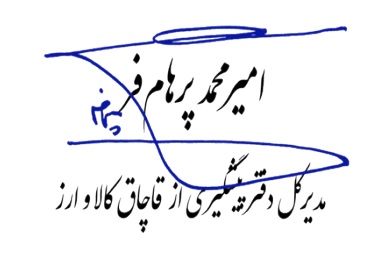 امضاء:  امضاء:  